报名热线：15651543051（微信同号）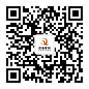 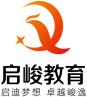 盐城市亭湖区2021年公开招聘教师面试疫情防控告知书考生应携带面试通知书和有效身份证按照规定的时间参加面试。根据省、市疫情防控最新要求，面试当天入场时,考生应提前准备好本人当天“苏康码”“行程码”、与考生身份证姓名一致的面试前48小时内核酸检测阴性证明。“苏康码”“行程码”无异常（“苏康码”为绿码、“行程码”未加*为无异常）、现场测量体温<37.3℃、无干咳等可疑症状，且持有与考生身份证姓名一致的面试前48小时内核酸检测阴性证明的考生,可入场参加面试。考生应服从面试现场防疫管理,并自备一次性医用口罩或无呼吸阀N95口罩,除身份核验环节外应全程佩戴,做好个人防护。因患感冒等非新冠肺炎疾病有发烧(体温≥37.3℃)、干咳等症状的考生, 面试当天如症状未消失,除须本人当天“苏康码”“行程码”无异常、持有本人面试前48小时内核酸检测阴性证明外,须服从安排参加面试。有下列情形之一的,不得参加面试：①不能现场出示本人当日无异常“苏康码”“行程码”、与考生身份证姓名一致的面试前48小时内核酸检测阴性证明的；②仍在隔离治疗期的新冠肺炎确诊病例、疑似病例、无症状感染者、隔离期未满的密切接触者以及和密切接触者接触的密切接触者；③近期有国(境)外或国内疫情中高风险地区旅居史的考生,自入境或离开中高风险地区之日起算，未满14天集中隔离期及后续14天居家观察期的;虽已满集中隔离期及居家观察期,但不能全部提供集中隔离期满证明及居家观察期第3天、第14天、面试前48小时内共三次新冠病毒核酸检测阴性证明的；④面试当天本人“苏康码”“行程码”无异常，现场测量体温≥37.3℃,虽能提供面试前48小时内核酸检测阴性证明，但不服从安排参加面试的。请考生及时关注我省、市疫情防控最新相关要求并严格执行，如有违反，造成的后果及责任自负。